Підстава: пункт 4-1 постанови Кабінету Міністрів України від 11 жовтня 2016 р. № 710 «Про ефективне використання державних коштів» Обґрунтування на виконання вимог Постанови КМУ від 11.10.2016 № 710:Враховуючи зазначене, замовник прийняв рішення стосовно застосування таких технічних та якісних характеристик предмета закупівлі:СпецифікаціяДодаткова інформація.1.Обґрунтування необхідності закупівлі даного виду товару: Замовник здійснює закупівлю даного виду товару, оскільки він за своїми якісними та технічними характеристиками найбільше відповідатиме вимогам та потребам замовника. Замовник здійснює закупівлю товару, із встановленням посилань на торгову назву конкретного виробника, оскільки таке посилання є необхідними для здійснення закупівлі товару, який за своїми якісними та технічними характеристиками найбільше відповідатиме вимогам та потребам замовника.2. У місцях, де технічна специфікація містить посилання на стандартні характеристики, технічні регламенти та умови, вимоги, умовні позначення та термінологію, пов’язані з товарами, роботами чи послугами, що закуповуються, передбачені існуючими міжнародними, європейськими стандартами, іншими спільними технічними європейськими нормами, іншими технічними еталонними системами, визнаними європейськими органами зі стандартизації або національними стандартами, нормами та правилами, біля кожного такого посилання вважати вираз «або еквівалент». Таким чином вважається, що до кожного посилання додається вираз «або еквівалент». У місцях, де технічна специфікація містить посилання 1)на конкретну марку чи виробника або на конкретний процес, що характеризує продукт, чи послугу певного суб’єкта господарювання, чи на торгові марки, патенти, типи або конкретне місце походження чи спосіб виробництва, вважати наявним вираз «або еквівалент». Таким чином вважається, що до кожного посилання додається вираз «або еквівалент» (1) таке посилання обумовлено наданням Учасникам загального уявлення про технічні та якісні характеристики чи складові предмету закупівлі тощо). Під «еквівалентом» розуміється це щось рівноцінне, рівнозначне, рівносильне, таке що повністю відповідає встановленим вимогам Замовника (технічні та якісні характеристики, запропонованого еквіваленту повинні відповідати встановленим в Додатку 1 технічним та якісним характеристикам предмета закупівлі).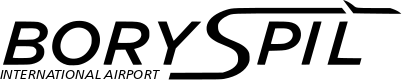 ДЕРЖАВНЕ ПІДПРИЄМСТВО«МІЖНАРОДНИЙ АЕРОПОРТ «БОРИСПІЛЬ» 08300, Україна, Київська обл., Бориспільський район, село Гора, вулиця Бориспіль -7, код 20572069, юридична особа/ суб'єкт господарювання, який здійснює діяльність в окремих сферах господарювання, зазначених у п. 4 ч.1 ст. 2 Закону України «Про публічні закупівлі»Обґрунтування технічних та якісних характеристик предмета закупівлі та очікуваної вартості предмета закупівліОбґрунтування технічних та якісних характеристик предмета закупівлі та очікуваної вартості предмета закупівліПункт КошторисуНазва предмета закупівлі із зазначенням коду за Єдиним закупівельним словникомОчікувана вартість предмета закупівлі згідно річного плану закупівельОчікувана вартість предмета закупівлі згідно ОГОЛОШЕННЯ про проведення відкритих торгівІдентифікатор процедури закупівлі5.02.1 (2023)Продукція для чищення та прання, код ДК 021:2015 - 39830000-9 - Продукція для чищення 16 712,00 грн. з ПДВ13 926,67грн. без ПДВ UA-P-2023-06-07-002048-b 1Обґрунтування технічних та якісних характеристик предмета закупівліВизначення потреби в закупівлі: Закупівля зумовлена необхідністю забезпечення належних санітарно-гігієнічних умов у внутрішніх приміщеннях об’єктів аеропорту та вимог охорони праці.Обґрунтування технічних та якісних характеристик предмета закупівлі: Якісні та технічні характеристики предмета закупівлі визначені з урахуванням реальних потреб підприємства та оптимального співвідношення ціни та якості.Замовник здійснює закупівлю даного товару, оскільки він за своїми якісними та технічними характеристиками найбільше відповідатиме вимогам та потребам замовника.2Обґрунтування очікуваної вартості предмета закупівліОбґрунтування очікуваної вартості предмета закупівлі: Визначення очікуваної вартості предмета закупівлі обумовлено статистичним аналізом загальнодоступної інформації про ціну предмета закупівлі на підставі затвердженої центральним органом виконавчої влади, що забезпечує формування та реалізує державну політику у сфері публічних закупівель, примірної методики визначення очікуваної вартості предмета закупівлі, затвердженої наказом Міністерства розвитку економіки, торгівлі та сільського господарства України від 18.02.2020 № 275.Розрахунок очікуваної вартості предмета закупівлі здійснено відповідно до Положення «Про порядок визначення очікуваної вартості предмета закупівлі» від 17.05.2022 №50-06-1.Обґрунтування обсягів закупівлі: Обсяги визначено відповідно до очікуваної потреби.3Інша інформаціяСпосіб проведення моніторингу ринку:Для визначення очікуваної інформації проаналізовано інформацію, що міститься в мережі інтернет, а саме:Інтернет-магазин https://glutoclean.ua/Інтернет-магазин https://clean-ua.com/	Інтернет-магазин https://horeca-service.net/ua/	Інтернет-магазин https://epicentrk.ua/	Інтернет-магазин https://eva.ua/Інтернет-магазин https://epicentrk.ua/Інтернет-магазин https://rozetka.com.ua/	Інтернет-магазин https://green-sky.com.ua/	Інтернет-магазин https://prom.ua/ua	Інтернет-магазин https://hozsklad.ua/№ п/пНайменування ТоваруМарка або модель, або артикул, або каталожний номер, або  інші параметри для ідентифікації ТоваруОдиницявиміруКількістьТехнічні та якісні характеристики предмета закупівлі(Технічна специфікація)1Засіб для видалення наклейок GLUTOCLEAN шт10Сфера застосування – видалення з поверхонь жирових та масляних забруднень зі скла, пластмаси, дерева ПВХ та кераміки Об’єм – не менше 500 мл (Учасник в Тендерній пропозиції (технічній частині) замість зазначеного зазначає конкретний показник без виразу «не менше»)2Поліроль для меблів Pronto Classik шт3Сфера застосування – чищення та полірування поверхонь меблів Об’єм – не менше 300мл(Учасник в Тендерній пропозиції (технічній частині) замість зазначеного зазначає конкретний показник без виразу «не менше»)Вид засобу – рідкий або крем(Учасник в Тендерній пропозиції (технічній частині) замість зазначеного зазначає конкретне значення)3Спрей для полірування поверхонь з нержавіючої сталі Suma Inox D7.1 шт10Сфера застосування – полірування поверхонь з нержавіючої сталіЗовнішній вигляд – біла кремоподібна рідинаВідносна щільність (20 оС) – 0,85 (Допустиме відхилення ±10%) (Учасник в Тендерній пропозиції (технічній частині) замість зазначеного зазначає конкретний показник, якщо це доцільно)Об`єм – не менше 750 мл (Учасник в Тендерній пропозиції (технічній частині) замість зазначеного зазначає конкретний показник без виразу «не менше»)4Пральний порошок для автоматичного пранняAriel шт12Сфера застосування – автоматичне  прання кольорових речей  всіх типів тканин.Показники якості та технічних характеристик:масова частка фосфорнокислих солей (в перерахунку на Р₂О₅)% – не більше 17,0 (Учасник в Тендерній пропозиції (технічній частині) замість зазначеного зазначає конкретний показник або показник з виразом «не більше») показник концентрації водневих іонів, од Рн – 7,5-11,5 (Учасник в Тендерній пропозиції (технічній частині) замість зазначеного зазначає конкретний показник або показник в межах зазначеного діапазону) відбілююча здатність, % - не менше 96(Учасник в Тендерній пропозиції (технічній частині) замість зазначеного зазначає конкретний показник або показник з виразом «не менше»)– мийна здатність, % - не менше 90%; (Учасник в Тендерній пропозиції (технічній частині) замість зазначеного зазначає конкретний показник або показник з виразом «не менше»)Фасування – поліетиленові мішки не менше 10 кг (Учасник в Тендерній пропозиції (технічній частині) замість зазначеного зазначає конкретний показник)